Publicado en  el 11/06/2015 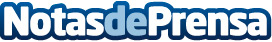 Leonardo Padura, Premio Princesa de Asturias de las Letras 2015Datos de contacto:Nota de prensa publicada en: https://www.notasdeprensa.es/leonardo-padura-premio-princesa-de-asturias-de_1 Categorias: Música Literatura Premios http://www.notasdeprensa.es